中國文化大學111年度微學分課程 成果紀錄表申請系/組史學系課程名稱陽明山學人文組1111微學分課程：史學思維與商務運用-陳薏雯講師課程內容（活動內容簡述/執行成效）主辦單位：史學系課程日期：111年10月26日(三) 下午3:10~5:00課程地點：圖書館2樓6號討論室授課教師：陳立文 館長 /  講師鐘點規劃：0.1學分 / 2小時參與人數：人（教師 2 人、學生 人、行政人員 0 人、校外 0 人）課程內容：本次課程由陳立文館長擔任主持人，邀請陳薏雯講師擔任課程主講人；陳館長，接續由陳薏雯講師介紹如何從歷史的視角理解現代的商業，以及如何藉重歷史資訊活化現代商業模式的運轉。執行成效：讓同學了解歷史不是過去古老無用的記憶，歷史其實是人類在未來生活及智慧的借鏡。透過聽課及小組討論的方式，讓同學討論並分組報告，透過讓組員表達對討論議題的想法，並與他組交流意見。滿意度回饋表分析如下，由結果可看出與會同學對於本次課程內容相當滿意，並讓同學願意再次參加相關課程。課程海報與陳立文教授介紹講師及開題引導課程海報與陳立文教授介紹講師及開題引導課程海報與陳立文教授介紹講師及開題引導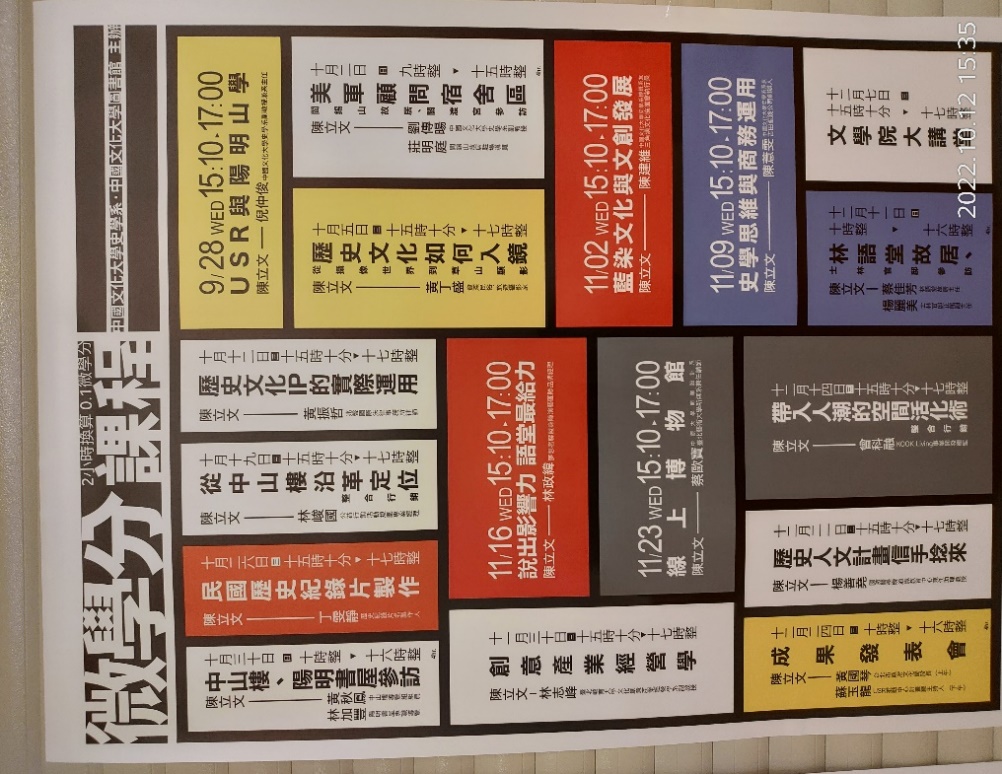 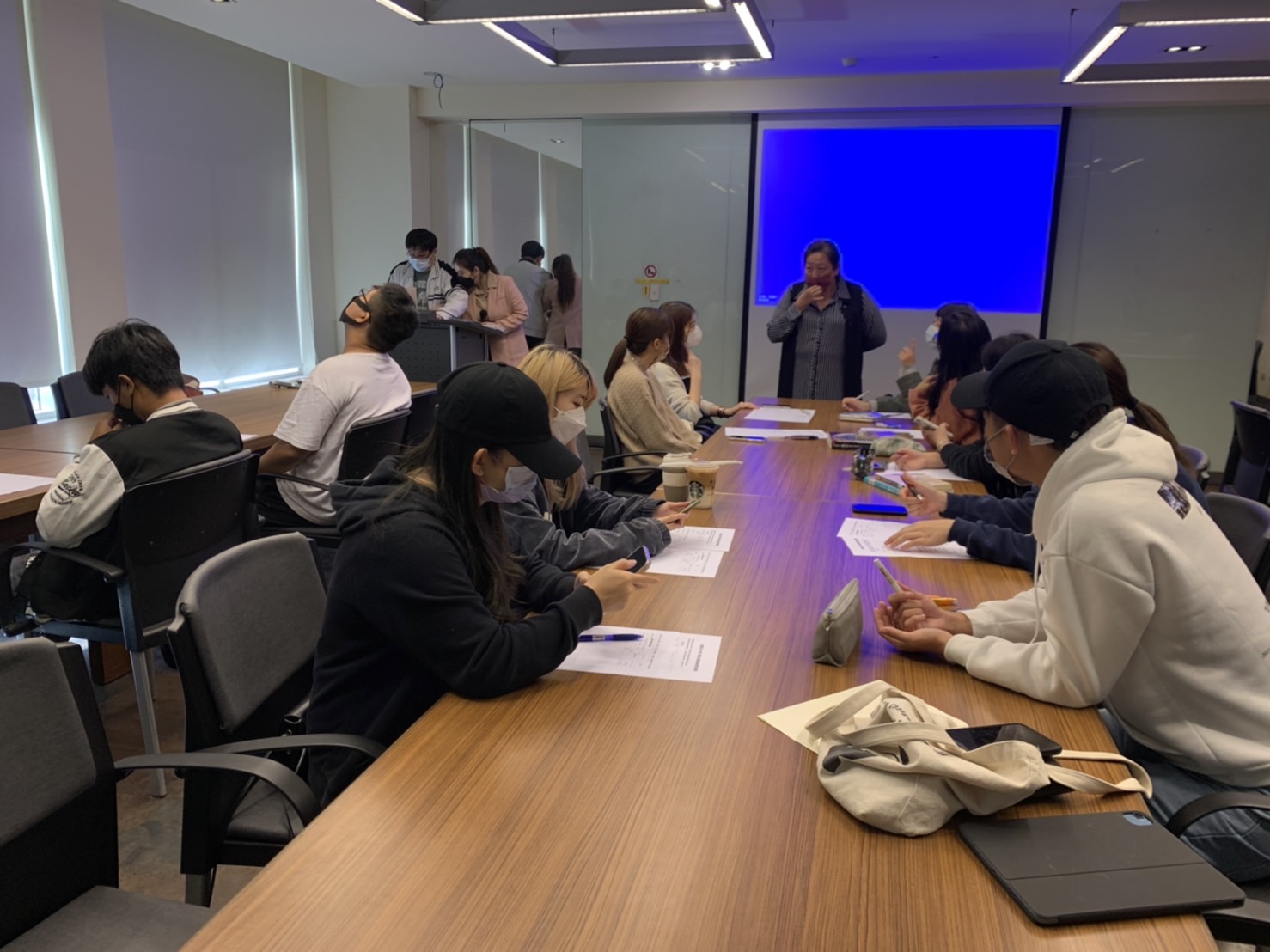 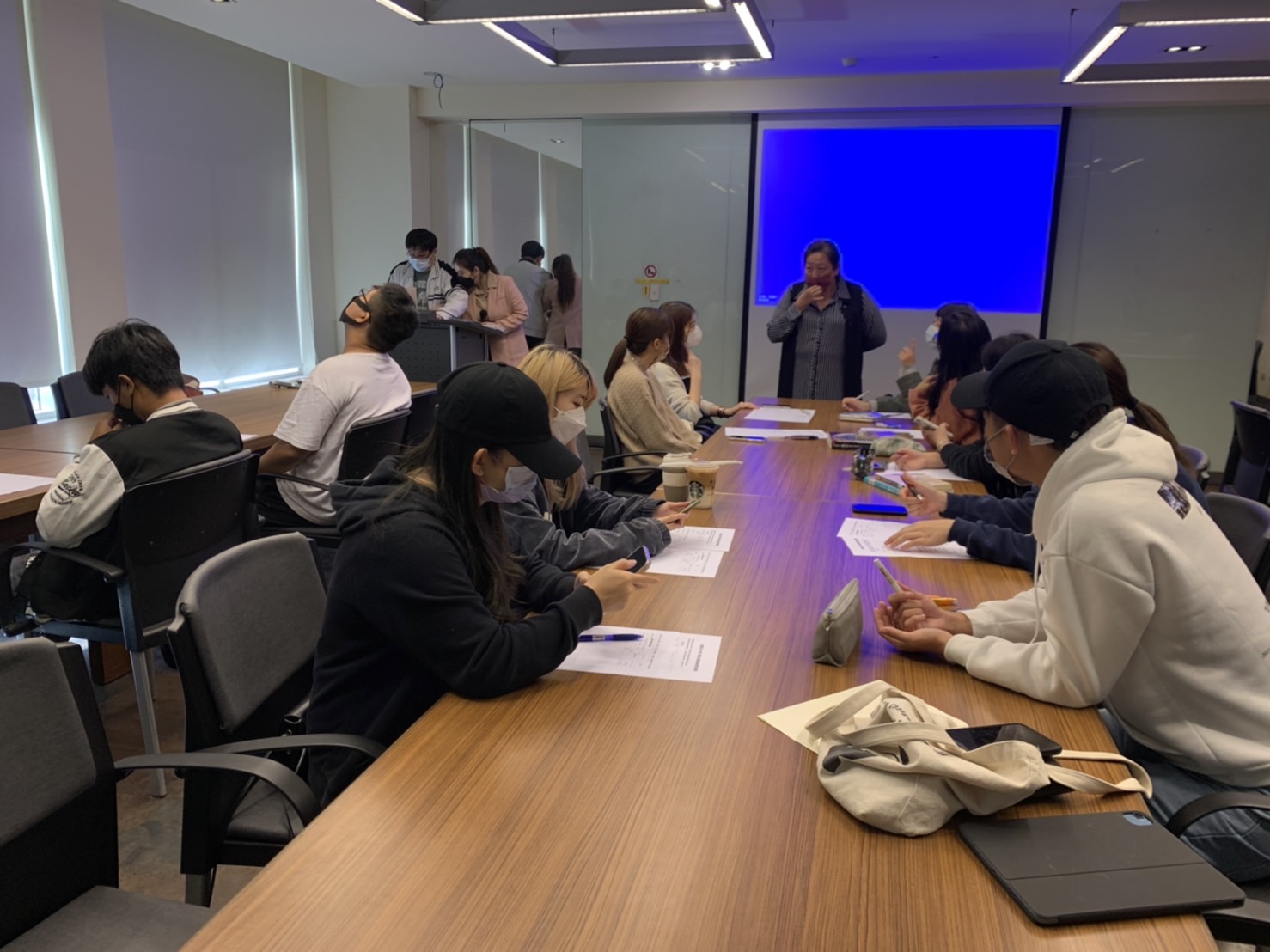 講師課程講授與分享1講師課程講授與分享1講師課程講授與分享1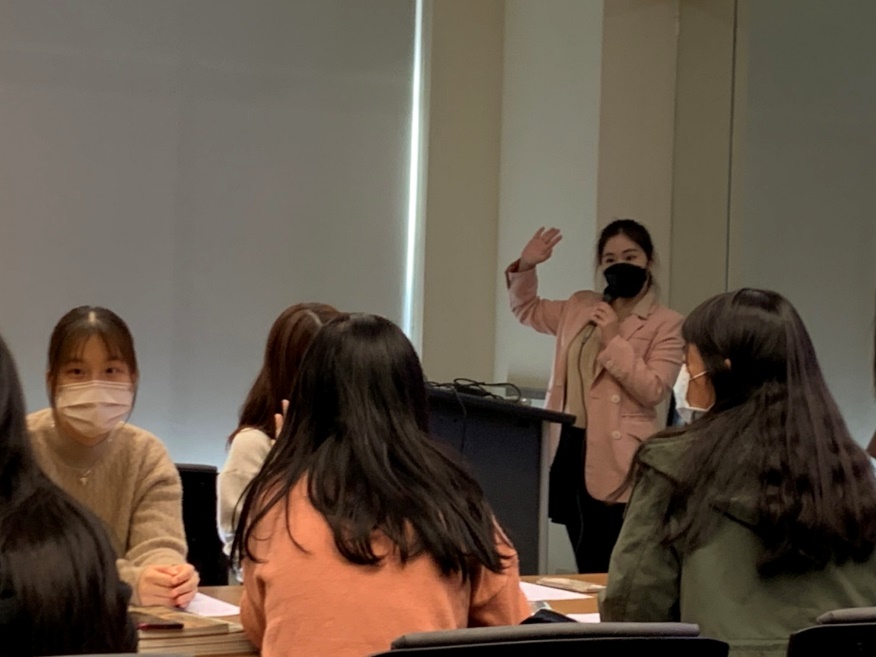 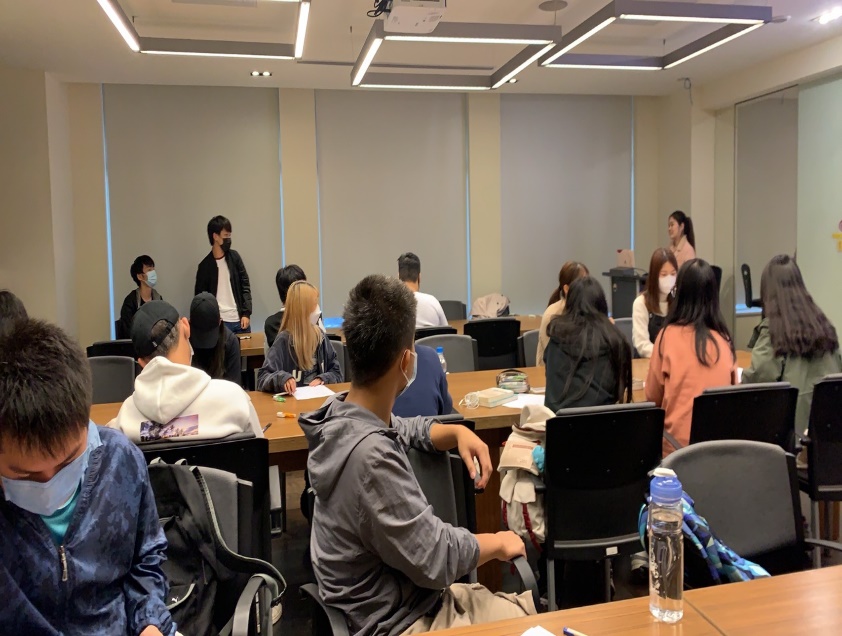 講師課程講授與分享2講師課程講授與分享2講師課程講授與分享2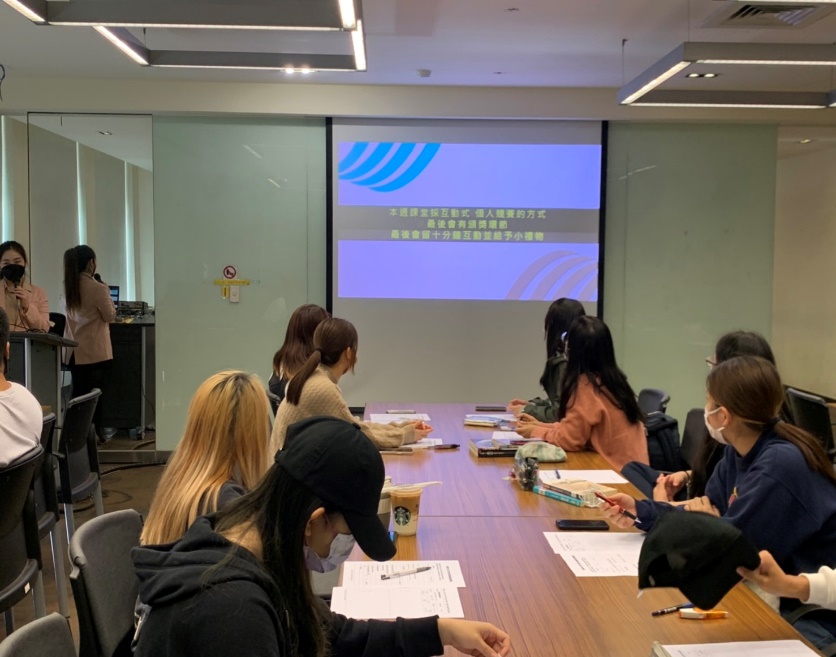 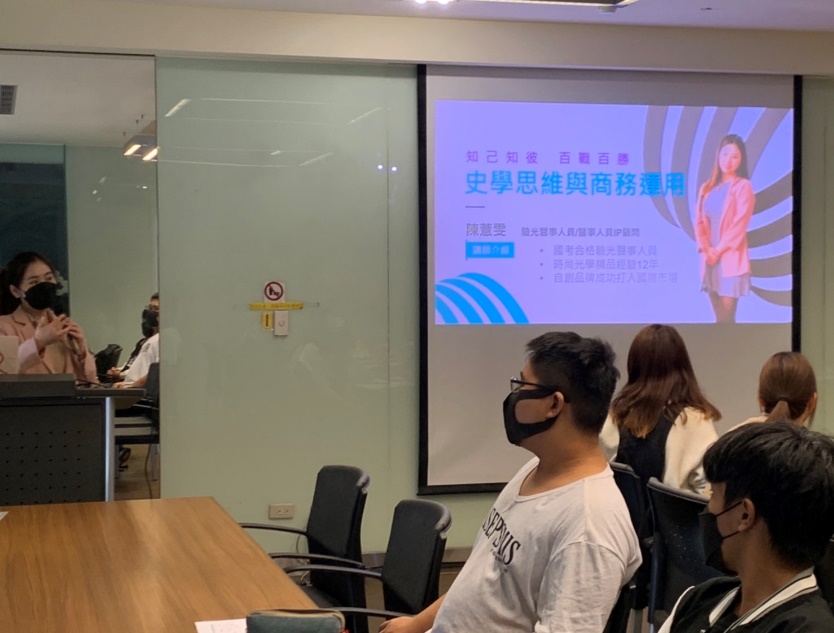 陳立文老師課後總結陳立文老師課後總結陳立文老師課後總結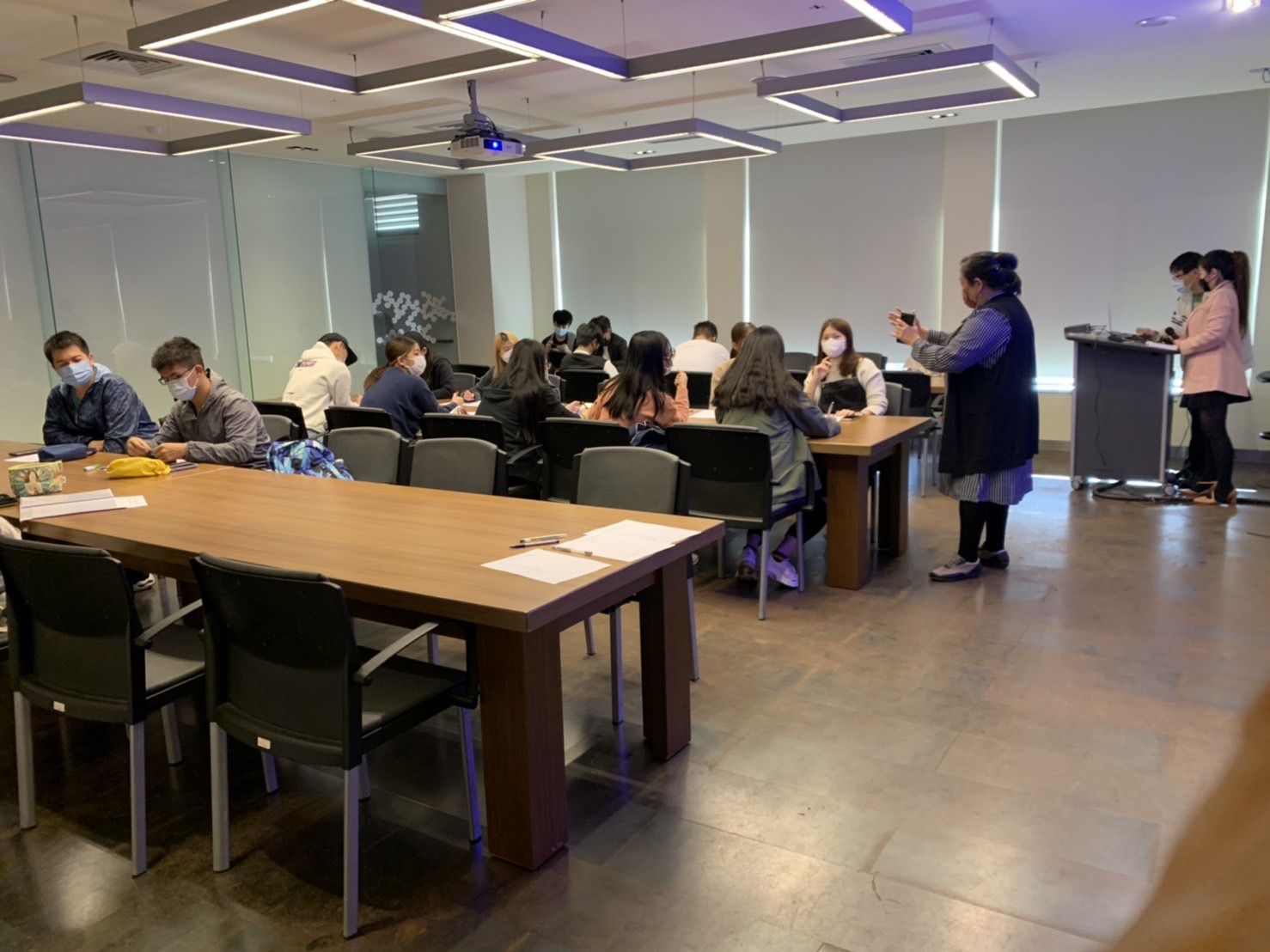 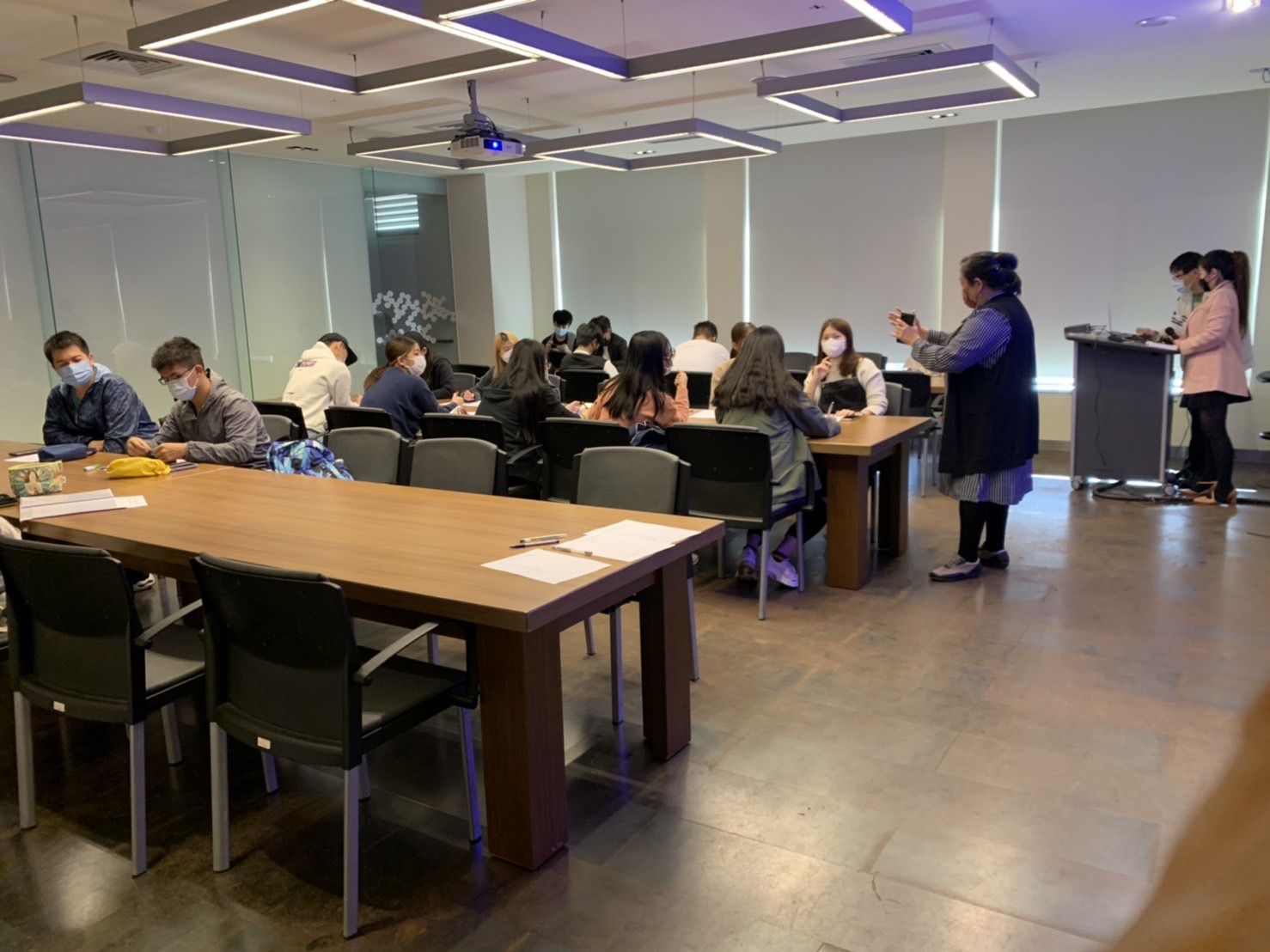 